TERMO DE APROVAÇÃO E DE RESPONSABILIDADEFundação Coordenação de Aperfeiçoamento de Pessoal de Nível Superior – CAPES 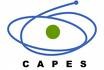 SBN, Quadra 02, Lote 06, Bloco L 70.040-020     Brasília – DF Pelo presente termo eu, (nome), de nacionalidade (nacionalidade), residente e domiciliado em (endereço residencial), na cidade de (cidade-Estado), portador do CPF (número), orientador da tese de (nome do discente) em curso de doutorado na Universidade Federal de Lavras (UFLA), aprovo o plano e o cronograma de atividades a serem realizadas pelo orientando (nome do discente), na (Instituição Exterior), no período de (dia/mês/ano) a (dia/mês/ano), como parte dos estudos que desenvolve no Brasil sobre o tema (título do projeto de tese). Assumo o compromisso de manter a orientação e o acompanhamento do discente, durante o período de realização do estágio no exterior, em conjunto com o coorientador da instituição estrangeira, na condução das atividades propostas no plano e cronograma ora aprovados, envidando esforços para que o discente apresente o empenho desejado, visando tornar proveitosas as atividades desenvolvidas no exterior, que serão avaliadas por meio de relatórios periódicos. Caso o discente obtenha bolsa da CAPES, assumo também a responsabilidade de realçar a relevância de atendimento pelo doutorando dos compromissos e obrigações assumidos quando da assinatura de termo próprio perante essa agência, à época da implementação dos benefícios. Local: ________________	Data: __/__/_____	Assinatura do  	Orientador: ___________________ 